Pražské služby,• a.s. Pod šaEJc  mi 444/118077 Praha - Vysočany IČ: 60194120DIČ: CZ60194120e-mail: in fo@ psas.czRozpis ceny číslo:	Z0052315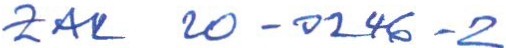 příloha smlou vy pro periodic ký svoz odpadu, pronájem nádob, vedení evidence a nadstandardní službyObjednatelInstitut plánování a rozvoje hlavního města PrahyVyšehradská 2077/57128 00 Praha 2 - Nové Město IČ:70883858DIČ: CZ70883858Institut plánování a rozvoje hlavního měs ta Prahy Vyšehradská  2077/57128 00 Praha 2 - Nové MěstoObjednávka/ smlouva č.:Smlouva od: 01.09.2020	Smlo uva do:Objekt specifikovaný:Horoměřick á  2307/0, DEJVICEMísto přistavení nádob:HOROMĚŘICKÁ 5393Pozn.:Uvedené ceny jsou bez DPHZpůsob platby: Faktura Četnost platby: PůlročníPlatnost od: 01.09 .2020V Praze dne: 19 .0 2.2021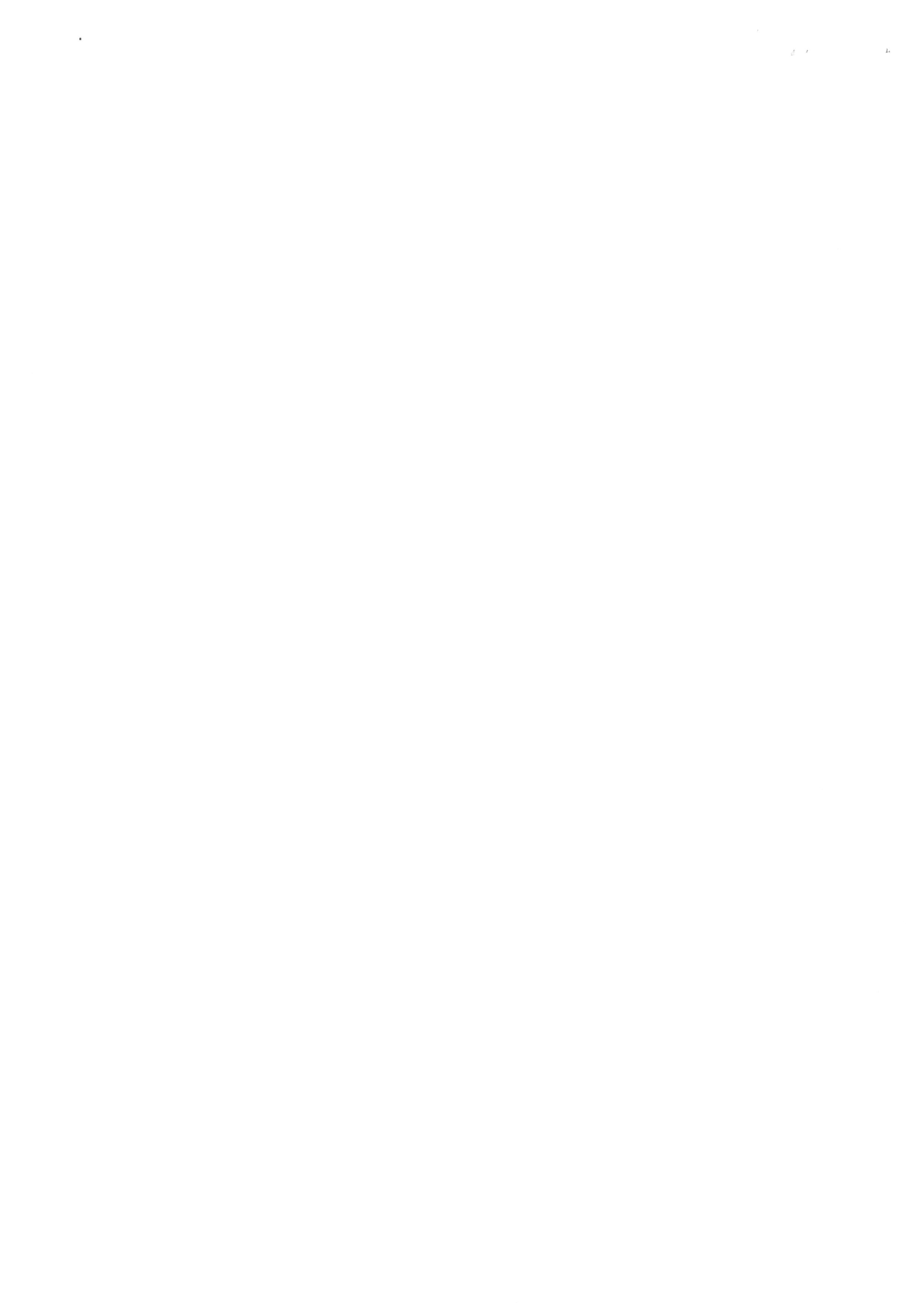 OBCfl O ll NÍ PODMÍ NKY Sl'OL ECNOSTI l' RAZSKf: S LUZBY , A.S. PRO t•OS KY l'OVANf S  U  J1.E  n  V O IW Al>O Vf:M HOSl'ODAŘSTVI, . ú,·odni ust1m o,·eniL t . Společnust PrMskt' sl112b . .1 s. vyd:IVá t} to obchvdni podmínky s c1lcmjednotně up1,nit µodmink .,     'l    klťr\"eh   h11d(•   po-,k,  1,1,·a t   s h1>.h)   ,·odpaclm.{>m   hospo dáls t,  í.  j< i. j uu   ,1f'1·hto  11l>c hodniťhp11dmink.'wh  t1Yťd1•m2.   Delin ice:.!.L \ \ r <tl y s ,t'lk_Ým počftlt>t\ nim pÍ'iffit'llt'IO m ť'<!e né , th:fa o obchodních podmínk,ich mají n:u:!ťdujid, 7.nam, Jmkud  zť   mlo11vy. "L. obťhodních  µo<lmine k  m·bo ZJťj1d1 kon\ť  xtu  nť'Y!il.\dJin;iJ...:::: 1.1. ,E ·it.lcn cc 1.1m111eni\ l'n rb l'.Znou t>vidt'm : i a Př e hl ed pí-c,·L11l_\d1 o dp adil  1..1 u111}nu l_\" rok.:.!. 1.:.?..   K ltlolo  g   udpadťi   znanu·nú   účinní'   wt'ní   pr:1,  11il10   ph-dpisu,   kll-1)   puivn{· •J'.'1,;:izn5m1.ptbubern s tanu,·uje 7.-1í·awv:1nf cxlpad i1pod]('b  1alog 11 odpmlii.2.1.:3. N á doba  zn,u ncmi 11,i<lobu un't'noi k ukbi <lfmí Od1>,ulu. :-pl•eilikov,u1m1 H' Smlom t\6.: - .l t•s tliže   Posky tovatel      nepí·e\·;za l  Odp.id   ,c   sjednaném   mislé  ;\  terminu   t dtlvoch1  n,\   tranť l'u  k 1 uvatť lt-.  za\"azujť  !.ť  l'o:-.k}tu, .tlt'I  pÍť\ZÍl  O<lp,11!  ,  n."thr.ulnim  lt'Elllinu  du  :.!:.?:no  luxl n:1  lťdt1JÍl'iho  p ť,lťO\      niho  dnť.6.• . .Jes tliže Pm,k)t CJ\, ltť l m•přť\7.nl Odp:id n• .sjí•dn:m(•m rni t{· a tl'r mínu ;, dí1vndn 1.i\\'ad_\· w sj in ln osti pozemní ko rm m1ka ce {n,lpf. n;:iledi apod.). ?.a\aztijt :-e l' osk. 1t ovatel ptťvzit Odpad \' nfthradnlm ti•r minn  ůo :.?2 0:  0  hod  !lt'Jblit.šlhn )llaco,niho drn· n,i!-.lťd11jid  hu  po o bnu, ť11í sjít  dnost 1 pulťnmí kom 1111ikan ' .h.5. ,lť.',tlD.ť  l' o  ky to, ,1td   nťp frn, , I Odpad  \"I'  sicdnc1n< rn  míslč a  li'ťrnim1 1  cil'i\"odu  nil-.oliv  na   tr,inl· Pos l.. 10 \Jlll'h· (i in )d   i  nt'i dlr čl. 6.-1 ).  nt.>ni Posk) tu, alťl J>0v in t:'n  pf-e,1.it U<lpml \ n:1h1adnírn ll' l"JllÍllll.tJ 6  P,..1i.k:,tO\ilkljc OJH Ú\ tl('n:6.6.1. s t,mo, it hmotno t  přc\-za t,Hio  Odpadu a\)  tříděnirh SltťO\ in (\   u l itd  n   hu odp ridu ):6.0.:1. 1   µNp,1tiě PeriodídCho  Svo1.u  Odpadu  jednostr anné   m1ěnit  termin  Svow  orlpad11   bc,<:ouhla'>u  Objf'iln,1tťlt' .  Změn.i  !1•1 111in11 S\ú/11  odp:-ulu   jt>  ť1(innú   od!'  dne.   n'    kl1'1t.'mP o '>k\ 10,   ,11" ] wkmott lmt'nt1 Ohj,·dnatťli0  1.n:1 mil:6.h  :1 od mítno ut  pi'l'\7ÍI  odpad,  i..1ť 1"\• nrní  Odpadť  m.  rf'sp.  odp,11!  ,ť   zmfn(·n'Í'mi 1·hrmick 5mi.2 1..1. Obč a n ský .'.úkoník 1.naml·n;'1 ;,ftkun ('_ 89 / 20  1:.? Sb .. oU<.\ -t ns ký ;,úkonik. \ ťpi(•tlpi 1t:.? 1.1j . Objcd n.-tcl nia ml'nú 0N1l>n. ktc 1;"1  s Po:.k)to, ·atl'lťm 111.11\  ř·rl,  t Smloun1.z.11(,111 pMdtj.:.i('hb io higk k\m i či J\7ikillními d<1stnos1mi či od pad. ktrr; s, nii d 1t"m h-k \!n i. hiologirk\mi l1i,t.ikfi!nimi,!a  tno,;t ru i ll t't)(\p o\í  d.i dt>kJa10  , ;u1f'nm  kíldu d111h11 odp.11!11. Pi1k11d Po-.k,1m.,t1•I odm1lrw   p řť  \ 7 it  od1md.  kt ťrý n,•ní OdJMdi'm,  ni•ní  l'oskn cw:itC'I \" prncilťni .<; po...lo.)1  o v;ini rn Slu7'1'h:2. 1.6 . OcJp a <l 10<1mt'11:1 odp.1d <l d i nm ,m ,e Sm lo u,{·. Odpad<·rn llt'lllt17ť b\·t i..nnnm,il11i udp.u! produk<n aný ni' po<lnil.ajid mi f:,,7.irkými osoh:m1i.jeho} p1i,od<'e m je oh<>c; 11:ikl.-\dflni,;, umtu odp,1clf'tn  "  Vi<li o lwcnim s:,,,té nwm  nnkliut'lní s w!pMh.:.?. 1. j . Po d m ink y 1n;m 1ená l 1o obchodní po<lmink y v d:mť Po sk 1 m at t>le 1n.2. 1.8 f' o...:ky to n 1tel 11rnnwn."1 :;;polt'1'no-.1 P rni.sk f' "'lužh.L11.s.. IČO: 6<ll9-l l:.?O, [)IČ: CZ601941:.?o. S<' siltlrm  Prah.-\ 9, Pod Š;uwemi 4.14/ 1. z.1ps<m[1, ohrhndmm   rťjstiílo.Ll \'ťd1•n(•m    lt·-.,tsk m owlrm,   Pni7.e,o(ldil   B.  \Jožk  a   2432.:1.1.9. ť rů h či n á, c ·idcncc  m:1 , ) 7.nam H\"ť<h·n.' ,·1 1. tt.1.1.:2  1.10. Př e hle  d  pt c,-;;at ých  o dpad   ů  za   u pl   n  u l:(· rok   m;1 ,ý,n:un 11,1•d<>n · n''l. H.1.3 .:2 1.11. Slu  ž b y .m .1r111.•m1 služby nal>izcni> l'o  s kytu, ;1lťiť rn.  jei   jso  11 11n· tlťn) "ti. t.1.2.1.1  . S mlo  un1  rnmnr n:i s rnlo urn  o  poskyto, ·:mí  služrU  v ndpado\"ťm  hospot:1:1ř,;tvi 111.:l\'i  "ťnoumezi  Po  k)1,0  ·a11•lť m a ()bjťdnatťl<'m: 1wdilnou  onč!tst Smlo11\"y t, ·ot i Porlminky .:0.1:{. Svo z Odpadu :w,unená  ptevLCtÍ Odp;1du  l' os k1_ toq  \lť le m od  Objednatelt-  na  .sje tln,rném mblč <1 znJi tf'ní 11.ilšiho naJ..l, nlaní s Odp11t.lcm, ou ladn s oLťcnt'  z,m iznj mi  pi ,h ními p/·('dpb·y. SY07 Od p:idu S<' d č lí na l'ťri oditk }' Svo1. Odp;1d11, kd_v Jr Odpad sviifrn pra,·ic!ť ln! ve sjednané čctn usti. a  Ncperiodick)' Svoz OllpMlu.  kd} jt• Odµad S\ále  n  nC:prm i Jd  nt', .i to n  ú     l..ladč  liídu$li Ubjcdn:itclc.:2. 1.1-1. Zl.iko  n  o o ůp  a dc  c h  t n.1mcn:1 n'tko n č. 541/ :.:0 :.!U Sb., o odpndť'ťh, \  µlatn,'.>m inl'ní.2.2  . l'i",i    _\·kladu   Prn:lmiTwk  a  Smluti"Y  budou  µoulí\'ima   niie  uH d  n ÍI  \ f klado, :l  pra\idLi.  pokud,   Půdm i11d .;. 71' Smlmi,> n.-ho zjť'jkh kcmlf'xl11 t1t",)pl},·fljin:1k:2 2. 1  Kdť  Sť  \ t t·d tlo   Pod 111 ínk ,{1·h  odk:i1.11je  n.1  t l {m l-., K  bť1  dag í sprťifik;u-!'. wwmí -.ť limu   t ;1111ff  (' rl Í 11:chto Podminl' k,2 :l.:..!. ,K, ft .;,• \' Podmfnká!·h nt'hú ve Smlm,n' udk:iLt1.k !Hl ,., lny·. rnt,tmí se li m  k.,l t'nrl,'if-n! ,111:,.::1:.2.3. Kdi• '<' v l'odmin k.\r h ne bo \' ť Smlouvi\ odk,1;.,11j l;' n.1 „pn1ťm ní dn ··', ro111111í ._,. tím ka7,I\ clrnmimo,     oho t   .  m"'ťlťllr.  s tátní  sv<l n ,:) n  ost ritn í  s,  flt k\   H'   s nn sl11 ;.,;lkon ,1  t.  :.:!..t,; /200   0  Sb ..  o...1átnk h \t1td r h. ť1 ust nl nk h ,fitrkh, o \'\•1.11<111111\ch ilnel'h a o dn t'ch pnwmnihn klidu. 1ť­Lnfní  potdt'jších pf"ť{ipi sti.:2.:1.4. \ '_\r t)  použfv,rné ,. jt>dnornf'm{fsh'" t..lhrnuji potllt'  kon lť.xtu  \;11,.ť' rnnoinť Císlo a uaopak.2.2.5. ;\.-l ( i piW   \' Pod rnink flťh n<·bo \'C Smloun"!-.lo uží prn tzt· pr<, lťp.Si ori1•n t;wi v tťxlu ;1 nrn1 .-1j i ,Ji,· na  v)"kb<i l'odmínrk  rn•ho Sml o u\'y.a-  Pos k) tnvané Sl ul b):{. I. Po kyt o\.1td posk t11je n.ís!ťdltikí S1u.i:b:! 1 1.   PlTiodid,5 S,·ot Odpadu::-J. I '..!  Neperiodick5· s,oz Odp.1d11::{. 1.J.   Pron;:ijem :,.;,:í.dob;3 1.4. \"ťd1•ni Evid<•nct':3. 1.5. ;',,1(l. tam l;irdni .sltl7by.J. 1.6 . Posk 1 m a t el poc; k>.t uje ObjerlnatPli po111.t• Služhy u,·erlrnf' ,·e Smlo ll\ t'a. Poc;k,1.11 \, ltPI nt>r'IÍ pO\;nl'n   kcepto,-  .1t  pofarlavrk ObJťrlriatelr  nn po k,1ov:lní cfalš!ťh Slu7eb.-1-,  P  r oh  láše ní  u po vi nno s ti Pnsk yto,· atcl e4.1.  Pos, k_1ov.1tel  " t;i,azuje pti púSk.'10,.-\ní Služeb dodr.tm ;1, t  d   ker t' obeť né zá""nt.nť' pr;h"ni pi"r dp1sy. tc jména Zúko11 u odpadech a jeho prnvádl>ťí p1úvní pí edp isy.h.(q. 1..1j ist it od, 1ra nř ni ní'bo ,-yui.iti odp.1du 11,111,iklacty OhjPrln<1lf'lt". pokud Poc;k 10,,1tPl 1ji..,tí. ŽP pf'ť\·1at  · odpad  neni ()dpildl'm.6-7· Objednntel sť 2;1,a1.11je6.7.1. soustrt'lfo, ,H pottt.ť Odpa,I, ,1 Lo podlt•Jt•ho druhu. nťsmlťhat Odpad s ji n m di nlwrn Odpadu 11i sJ m_\"m odp adem:ú.j.:!. i\u lnť' z.1h1dil \'f'škt>1 f Odimd dlt> Zúko n;1o od1i,11lt>d1 a K;it al oi u odpaihl;b.7.3. hetúplntnt· posk y.t no ut vhudnť rníslo k umí,tt'ní i\ údo,li,_  doi;t.11t'Cnt'l zpť\ něnou píiJt•1.dorn u{Hm1nikad . jC'j í7. profil 111noi   t\11_1r přijo:d techniky 1'0!-k 10  '":11<'1<•. Couv;'mí s,·01ow  ho ,·o7td la  j1• moi.n · potit.I' ilu ťZtliílrn11 ti 50 111:6-7.-t- µřl,:.t wi l \"ádob.,· na místo \.tdalťné nMxun:ilnč 10 rn od  krajť' pOz(:rnni ko nmniku   cC' { h1 anit'l'\11Z,o  ky  ,1  c hod níku  1w Uu  krnJIHt't').  Zť  lo.tl'ťť  St' S,oi  Odpadu  prov,"1d i.  a  to  tpt;nidl,,  n.1d rnd ni k. :,.J;\doby 11.c tllnislít na mi lo pfist:m'nÍ 1}(>1171' v lPrm ín S vow  O dp adu.  \1;1 \11ťm í!' rals ké  pamúlk o\t'  r el CF'\.dL"t' jl'  dobil  pro umí;,111trn  N,ídob  n:i místo  phsta\ťn i  upr;l\ťnapňs lu nou ,:·h!:'1.;i.kuu hla... niho mt•s t,1 l' rnh\ . kte1ou Sť ObJl-<ln,11<'1 Z".l \ rtt.11j ť drnh-t:o\ :tl;6.7.5. umož nit Poskyto \ a Pt \i "oln · piistup I.. \"úd{)h,í m , lť1 minu pl:"1m n ,llll!hu Svat u odpmJu a bťtp ,•t nrm   manip11htt:i      nimi   fn":   7llh1'11w1'eni  se hiírlnost í  a   fuu lo.1:ni ho  11.s,l·t!t"nÍ   I ra!-)'. 1;1h,•11>10  , •1ii lhri'í  prnti ,amo\ulnt nm  ,ad"ťllÍ.  t.lliť7J'f'l•rní  fun kčnos ti  n:'iklaóniho  \'ýtahu, domi· :, prnšk<,lťt1Í prannník(i l'n k)1ova tel,•. po l.tul . ,· \ dum,' n;1d 1;'1,i n{!kl;1dni \ l,1h a polo.ud :,;t• N:'tdob.,· n;id1úú \ iin(•m podl:r!/);h.7.b. nf'pÍ't'pl,fo\·;ll Nádob:,  Oclp.1rlt>m;6.j.7. \" pNpadt' op,1kov,1ni·ho pí ·plni'nÍ N:1t1nU v s rn1t' inno..,ti -., l'uskytc," 11ťk m 111(11 ilu ;ll·i iv it. n.1př. z\.·\- t•nirn po{tu Ndck,b rwho 11,1\·\,!;(·nim Čťtm 1sti .S\ o:w odp;u:iu:6.7.8. 11klfu l;it  Odp.1d  <lo  n::í.dob t;iko\'Ym 1pi isobem :, jin_\m  portehn. m 1:pilsolwm 1aJistit.. 1b} jťjb) ln nwí.nl' z '-'",í dnh) ,ulnť·  '):-.ypal:  Ohjt'lln,llel  jt'  Zťjmi•n,1  pmi1wn  pVij mntH  p,)l(,·lu1:1 (]p;1t i-ťn i prn1i přinir,.:"mi Otl1>:Hi11 k N.ídoh Ci k ,ílo.11 .\dnli).7, Z\'láš l11i u je dn  á n i -  Pr o náj em Nádob7. 1   Posk 1 0 \ at ťl   e  Z:l\':W  1jť    přrnechat  Objťdnilt1·ti  I,. 00(\ts  n(·mu  ulhflní  NMoh   · ',flťC'Íťikmanl' \ťSmloun'.· a ObJťd11<1ll'I   ť    z,1\·,1w  j l' pl:il1t ta to  Pu:,lo.) h 1,·1; tf'h  n:'tjC'mnť.7.:.:. l' ron :ijťm N;í<lob, , ť  :,,Jedn:h l1 n,1 dob11 sje dn,lllllll \ť     rnlo uvť. Nťni· li , ,... .Smloun·· doh.1 n:iJmtll-jl'dniimÍ.. sjcdn:"n·ll Sť Pw nitjem Xádob lhl Jolm posk)1t.,.,.,ini Slu:í.b ho, Odp,idu.7.J. l'o. k,tovatd  je pm;nťn odendat N;ic\oby O,bj ·rlnai1•li nr,iµo1  dl·ji \" dťn    la  h.i.il'ní po  ky lo\·imí Slu7.h;P1·un:1j,111 Núdob na adr ť'su SJťdn,rnou ,c Smlomč. Posk 1.m ritd µoříd1 fotodokumť nlad  piťda n.í-d 1!'\ú dob. klťlá Uudc slo11Zit j.1ko du k!ad o jeji d1 o dc, 1.d:iní Objt'dt1;itd17..\- ,lť-h lo  ,-Lh!ť{km I,. p0\:1Zť Xddob 1>ol i'ť\m(•.  l' u:'.,k t m all'I pfi pi·ťdan i Nitdob proSkoll OiJjťdn:ndt'. 1,· p.   jim   ur(·<·nt·  pra<'o1ni y.,    , 1 bs hu r    N:'1doh.   OUjl•d11;1tťl   ;;c   1 11,1111jť  zajis til  úť.1...1   ,\rh  IJ ť,lCU\nik ti na Skoleni vol.Jslu1.c N:idob a píscm nť µohťdiL proš ko lení m6·ny.d1 t...1měs l nanťii n,L duklndu   pfrdlo!enťm    Posk)1uvatdcm.7.5. 01,j.-.dn;itťl je po\ ittt'n 11i.Í\'nt  Núdoh_v pl!lltť k účelu ;:.uustfr,fudni Odp.1d11. k jl'i10l su11slf t'ďm ,lni j...011 mČťll\, a klt'l   j1• ll\ f'df'n \'ť mlomf'7.t,. Obj1•dnatťl jť 1,m·i 111·n u7.h ,i t '\ ,'ulob jako h'idn\ hc,,;:pod{ 1 f a _j(' pmfoťn ;,;whi 11ť l s :'\:i.lob am i t,11...,lw l'oc;k\1ovateli nt•,7.nikl,1 .iak:íkoliv 5kod,1 .1 ,thy dn lo k  m  nl'jml'n imu  npotí1•llt'nÍ ;,.::ídoli.01,jt"t'.ln:itel ji'  po, i1wn  prmť\Mt  bélnou  úd1/hu  X,ídob.  l<trr;I s po t"id   1rjmf"n.1 \  pl'C'i o    ťi"itOlu'.\:á<lohObťj  dll,lli •I Jt' IKl\'Í  IW ll  pí -.e mm'. w.námit P u  k, trn ,1trli \, d Nádoh  , k!t'ré rn.i oih.11 nnit Po.;,k:; lm ,tlt'l.ihn<"d potf'. kt-h- í r  ;,;jii.lÍ  m•l>o  kch · j1· ph  pť(']ivf,m  uH\"iiní Nátloh 1jistit  mohl. Ohjt'dn:111•1 ni•ni--1   - Pus,k_1m ald   jr  opr,h něn   poskytovat  SlužL.,· tt'l  i,umocí  jinl'  o:.ob ,.l,ikO\fm  pf·íp,1M   \Šilkopr -1\"nř n prol'Í'SI j;1k(•kol iv rn1t'ln  S,ídoh llťz. pft'llt-ho1iho piiii'mn(·ho;o;cmhla u  l os k  tO\  <llťlť'Pos:k 10 \ iltel odpodd,i  t,11':1: d n t' a  \.l\1s nť i,oskytntllÍ Sluicb,jal...o Ly je posk_\tovJI si\m.4 <'l- Po k t m·Mť! je opr:h nť'n pl:r1 uši l po-..k) tod in i lt1ž<"b \ píipadč p1odlt'ni O!Jjťdnatd<· 'ihrndrnt Cť  íl _\   n  t 1w1sk vt1ml( .Sluiby éi ja k(•kuliv j in l• pl.it hv dťHím  nťŽ dťM'I  ( 10 )  kalt-ml  ;ifn id 1 dn i1, ;t   ln   aí  do  l1pln í·ho  z.1pl<1("l'llÍ dluhu Ohj(•dnalťll'-1--t- Pnsk,\t O\ illel  je   oprá,   ně n    piw ušit  poskyt o v{mi  Sl11i.cb.  bude·li    proti   Objcdni\tcli   zah<l_im  o  in  olvcnťní  foení.4.5. 7 1111ť'>.tn ;1nd Posk, tm ;ilt·lt' jsou pu'"inni Sť píi po ).,\ lo v.'mí fl.luf.eh µí1·dd1:h ťl ko tltun JM m.1jt'lk1t Ohjt•dn .u,•lf' a !Íl'lkh osoh ,l 1wpil obi1 hlul,. 11.1(1 nC',d 1 1t1011 111í1 11.5 .  P ro  hl  áš  e n í  a  po  vinn    os  ti  Obj   e dnatel   e1. Objedn ;1tť l µ ro hlašuj<'. 7.i' Jť opr.ívn(:n m1kli\d;11 s Odpadťrn.5.:.!. ObJe<ln:ilel proh!aš11je. te "-Íje-..čdom "-\)•ch po\'innost   f veq   ta hu kOdpadu.zeJmiina tli<> 1;) Z.ikonao u<l p.i<lcc h, n že tyto µD\.\nnos ti !fitlně plni.5.;f  \'  pf-i1n1M  \·.-.d nl'hu  µo.•k  tnutí  SluiUy  Posk  ton,  te lem  jl'   UbJl'duatd   pmirwn  11pl,Jt11il  pr,h,1 z udp1wMno 1i z:i vad ' nrjpo:zdt'_1i do ko nce n ils lť dnj íd ho pnH'ovniho rlnť poli·. kdy ť o \'adn{·m poskytnuti SlnžLy doz\l!<lěl. nebu  kdy  $ť  o \,1dném  pusk_.,.1Jiutí SluLb} doL,edN  mohl.-\ mel. pol;:ud b1_· jť dn.1! s µl•čí řúdn í•ho hu  pod .'.lí 't'.   l11rn)'m uplynutim lhiity dlť µf ťtkhoLÍ ,'řty n:irnk Objťdnaldť L;tílik;í.ZYl.á.iit n í uj ed n3n í - Svo.t Odpad uó.1. l'osk\1m  atd  prnhl;išujr,  i.ť jť  ,·e s mv,;lu Z:lkuna oodp.idťch o:,,ob m1 uprárn t'nou  k ptnzrti Odp,1du. l' o k 1.ova t t•l prokáiť sn' u1ni 1vlfrní I,. pfr\7,1•tí O<lpad11 OhjNin,1trli pfrd ll7.,Wh·ním Sm lcH t\) a n,"tslťdnť kdykoliv na 1-<lkla1h; t!idos11 Ohjrdnntdt.. l'o k.\tm ·at t'l Sl' 711\'HZl!jť:píťbi1 1t Odpad ( i),   pHp,1tli:; l \ •riodid,    l •h ťl S\'um Odpadu s íťr  k\'ťnťi -.je d11,1no 11 \ť  Smluun".(ii) , ptípadě ť p<>rio cli ť kf ho SH>ZII Odpndu \ ť lh í1' t t' ..jrdnam'• \ť Smluuvi'. µm it.H1l· orl dnrnfťn i \"ýl\)'   OIJjť·dnalťll'  k pft'7,   t•tí   pf í..,l u.šnt·ho  Odpadu   u6 nt":·m'.· ťmail,•m  IM  adH,rn m1•drnn11  ,·l·Smlomt';6.2.:2. prt'hírat  OtlpM,i.    mistf  sj1•dnan{•m  vť'  Smlom·ř.  a  to ,s  ;,·uzitím  odhornf  1pftsob  il}Thpn,rnrniki\ .1 h'l'hnic-ky 7pi\:wbil -ch tcthni<:kýťh pro,-th:·dki'1:6.2.:J. naložit s Odprtdem v sou! adus  obecn  1..·.h  a zn  m i prá\ nl mi ph'dµis:,,; Posk}tovate l je te _i1nťna O jll'Í!\ m' n dlí' d astn ll10 rozho duutí Odpad khiduvat. sbírat. m;1lt•ri:110,·i: ,y ulít. n•t·yklo\'al. tlprn  it. vy.ulít či od5trnn  it.  nebo L. Odpadu .ú b    nf drnhotné s11,ro ·iny   prodat.j.q. Ohjl'dnat<'l nťnÍ opr/h ·n(-n pll,·,n rhat \':idob:; do podná_imt1 ti-t'IÍ o obť rn·ho j r jin:ik pfr nrťhat k tr  i\·:"ini !f·ť-tí osollé hťz pft'<k  h 01  ih1 ) píi::emného so tth la<",11 P os  kytO\alele.Objednate l je po,·irie n um oi.nit Poskyto, atcli prohlídku, opran, či l11.h'lbu N;'1dob kdykolh \ r,lmd s,·.fc h ob,ykl}·rh  pro\02.nich  hodin .Objťt1natd  je  povin t'n  Odf'vtílal  N,lťlo\l\  Po..,k_1u,·,1tt>li  kť   dm    s ko n(:r ni  níl_1m 11.  ,  jt'Jlťh  prn·odni m:-tm u "' pf"ll1li:-dnullm I,. uhv klL'mu o putí't'bťnÍ.1:l. .J,•stli t.r <lojdl' k vfižn(:mn  po. ko;,.f'ní. 1tr;itř či mk  i 7ťnÍ X:"uioby. 1.,1,·nwj('  l'  Objedn.uťl  n;1hraclitl' n   k}'IO\"lhl  ·l i nmklou škodu 1„1pkwťnim ťl'ny nm t• !\'{1d o h   dli' platn(·ho ,·1•ni k11 Po  ky tm ·atťl f'".R. Z,·lú.(tni  uj ed ná ní -  Ve d e n í fa ·i<Jen ce1. Po..,kylovat c-1 c;r z,H,m 1j e:8.1.1.  n'-.,l  pH> Ohjt'dm,tt'lf'  pnllii"i.n,m  P\idP!lťi  o odpadl"ťh  ,1  o  Lpmohed1  n,1kl:'ld:lní  c; nirni   f'c;my:-.h1 § q l nds t. 1 Z{lk ina o orlpar!i-ťh (..Prů hé7 n.i c, -id e n cc }, .i to l h ll l7 ť \"ť \?l:1h11 k Odpad11, na kt ťrf  1·  \7lahujr Sm!om -.-1:8.1.:.!. 1„1síl11t Ohjedn:,tt>li na jím sd /oli>n5 ko111.1hní enMil Pnl béfo oti ť\-id1111ci pr:,\·ide 1Fh 1 jt'd11011 mt'sičn{o. a to;l, .    p!-ip ;idř. 7.1' Po.h   t<iv;11,•I po kytuj<· Objednatt>li  po t1zt'  Í'i-riúdick_\ :,,-n, Orlpaclu. ,-hh z.luplynu l.\· k,1lť1HiMní mC:·siť do 20 . dne n:1sl,:,d11jidho kalť1Hlili"ního mfslct':h ,. pMp<HI{•. 71• P n'i kytovm l'I 1x1sk TIIJt'" OhJl'rln,llť'li po11z1· ťlH"rin<l1rkY Svoz Odpadu nt'ho Perfod ick i Nepťriodickj  s,01. Odpadli.\ tel.\  z.a uplynulý k,ilť'ndářnl  měsíc do posledního drw 11,h ll'tluji t:ilw knk 11d(1tn iho mt'sÍl't':8.1.3 t pt: h,:o,·at pro Objťdnatclť 11:1 :cikladé l'd ilX'žnť ·, idcllťl' hl/i;t• ni •> <irnzíd1 , ninož:.t \ "Í udp,tdii "tp1hobťrh 11, ihl.itl ilni s nimi;,;, upl_v1111lS k:ih·nd,iini  rok (M Přc    h 1cll  pf-cn   ·..itých  o <lpa<l  ů  7.; 1  u p l,-11ul  ýr   ok   '),  a tu po111ť  n·  ,;,1.1hn k Odp,1dt1. na  lo.tť 1\  -.i.· ,;,tahu.k S111lot1\'a:8.1..;., 1.. silat Ohjťdnatt>li Ptehle d př1>1 l,1 l C'h od padd za upl ) mil · rok pra,·ideln t'í jPdnou ročně . :1 to, /dr za upl nul\ k:llf'm1flí"ni rok clo 5. únorn n:i...,IP<h 1jid ho k,i le nd.i f-ní ho roku:8.1.5. ,é   Pni běžnou evi<lc nci. zprncO\ al Pfeh le d ph:•\-zal) ch odpad(l 1..;i uplynu l rok a i,fe d;h at jťObj1'tln,1tt-h  w  fo1mť  ')'L.1dmant'  p,r:1  ními  ph·dpi,-_1  pro  pi"t'd:mí  pi1slw n_\ln  o J  ;Ínum\  l'ÍťJ   IU;  :-prÚ\;"',R.2. Ohj<•dn,11ťl li1•11• 11,1 \ť·domí. ir   jr :.'1111 o dp!m:·dn}' 1 1  přr di ini fa idc·m·(• pii lnl.i1l•n111 or ,.in u \{'Ír.im;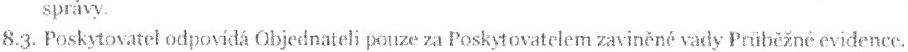 h.  .-.1    plnil  m l  o!..,1m/ ik 1r µřťnetí Odpadu  od   fll  j(·d natl.'lť   po,  innust,iodp 1dC'ťh;-.ouladu  "l'  Zúkrnw rn o•J. Z,·lá š tní ujednlmí - Nad-.ta nd a r <ln í slu  ž h y6.:.?.;'i, o rls t r.1ni1 pí-ip.1dne uwéištění rozP ntn i ko mun ik ,wf'. k n m11ž rlo lo při ple,7.NÍ Odp,1d11 ()d Objednatele:6.2.6.  informo, al Objt"dnatc!ť  o okulnosted  1.  klť-rť  z !Jlt )\·oznich čijin)('h  di1,od1\  llL"mí,    piť,-zetíOdpadu,  soul.Hlu  Sť Smlouvou:b:i..7. \') r wlnt\l\Ull NiHlobu µfi,,.ta\ 11 flit JťJ Í pth o dní sta no \išt ť·.()  1. Pos lo. 1,.0 alť l '-<' 1.:n·awJí' p<1sk 10\·:11 Objt•rlna tťh Nacts1andanlní slu >.b11 Jll'(' ifiko v.111011 \C' S mlnmf .:,.:-ad t.mdardni lu7h.t nu'í7ť "Plw'h.,t, pm·inno, ti Posk,tm ;1l;'lť: 9.1.1. <" li>nn  lo.,11,.,  .:mn bt   objekt:9.1.2. ,;,n,h',(•t a 1:m;'1Sťt N;icioliy n.1 \.7di1lcn o 1 ptť i,hujkí 10 m od kraJt' po1ť11111í ko mun il...1ťť (hr.miťť \·ozo, ky .1 ('hndn ik11 ncho kr;1Jni,,•J. 7ť   kH·r,; sť s, 01  ()(ip;irh1 prm :1d1:() 1 i o,kmYk.il ;1 1;m1,·J..a1 N,1'1l ohY:9.  I  I  1trm·,ldN   m,1i '.':.idol,Q.2. l'C1pi'i ob ir kt11. pN'l'I  ,I 1, p 1amd„11"irh  prm,1frdk1"1 (I..Jii'1'. , ip,·. l,..;irh  ,1p,tt l. ). ,'l'lnmct. 7\   d .Ílť Flfl\ l  apoť'l"\ 1.10;\ ťnú·h ;\ ,i,foh jsnu 11\ť rlen, \, .Sml011,,'.IJ.J. Y 11f·ip.1M .1rl t.1nd,1rrlni sl11ib, od r"m, t ;'i ni ,1 ,.um k.lni nbj<'klu ,e Ohjednah l 1:l\. 11111!' l)h--tl tt i•o„ k\1c J\,llf'!    i  poth •bm   prn't't  kl 1ťi1 Ci.I ohjt'ktu 1,1 11,i,"•ťll\ťh  , is.1i'kou.  P, n  k:>1 ú\, ttr l  f' z:1, ;lillljt' 1, tu      k lít '\·  po  „knni,•ni  pn.-;k,1m·;"mí  N,111...1. tnd.m lni  lu7ln·  odrmy k,tní  ,I 1;11nyk:mí  objť ktu  ,,.ítil lll, ie<lnatť li.--J· Sluihu  n  n.l  t'n i ,\ ,.1n.l4'ni    .i rloh  pn <:f"hnclť1·h  IN  1)11;,k,1 n<) t1! pulll>' µro  \:,idoh)"   1n, 1, im,i loin, ohjt>m11q:. n I luíhu ,,n.l t>ni .1 ,. rn.'t:. ťn Í ?\,'1d,1b 111, rn, in P ltt' \'>t" k\ lm >t LI pn111ť 1,,11 "\".i,loli, u n1.1,i111,i\11im obJťnllJ I mo I.w.  l'cna n plal  e hn  i pod  mí nkyJ0.1 . ().h  wdn .ilt I St' ZJ\,ILUJť hrmhl l'o  kytm  ,lt1·l1, ,· · nu  t,1 Služ.hy \ť,     :;;;i ,t,Hltl\ ťflť  \  Ho, p i, u ťťn\. Jťll).t\·oíi 11(·diln111, ..,1111N1. l S111J,,11\\10 .:.i:. \\; ťchny n·n y m·1·1lť11{· , Rmp,..,11 ťťn .1 011 11\ Hrl nv hť 7.danť· z phdant· hod m•t . !lťni-!, ,·f;.;kn 11i' m t•drno jina k. K 111·ťden rn r-ťn(im bud,, pfi)>N'lt'n,1 d,n, , pfiiiant; hodnot;,, ou!ndu ,; pr.11 nitni př('tlp1:i_\JU.;i  Cťn;l L.I   Slt1žh., bud„ Olijťdn,itť lť rH  hr,11.ť n,1 1.,1  faktu,,n•ni  ol.idu  bí   . Jťd n,rnt· 1ť  Sm lo u\ 1\    .1 ton.t z,ik t.1di · claň,•\ ,"•ho dokl,11111 íť,1k1t11;,) 1y;.;t;I\T'n( ho l'n k11m at1·k rn dd pn upl)1mtí pi'blti n(·ha f,1klm ·1, énih, ) ulxlob,. 1   n,•mi U_\ I}  Sl11Lb.1  p, u  I,.} LO\ :in . J)ar"m,.\  clukl.1d  b11dt• ub."i.iho, ,li  µod 1ob  n  IO / \Jb  ťť ll} úl jťdnotL,l; Sh1Lln ,I ť,.•Jl,;o, •li ú   ' nl ! l,l   \ 'l'(ihny Sh1i'h_\.Hl  l - Sp!.1tno..,1  d.1F1m· t'.·ho  dok ladu   {!.1!..\1111_ } l,m!ť  h mt   <h, lťťl  Jť·tli1.1  (:.!:1)  dnu   m!ť  dne  n  .'it a,  1·111.     l' o\ k)1m·.11t'I t 1;11·:111111' miP„J,11 d ;u'\n, ·\ do l,.lad ťJh Jťdn 1tťl1 n, JllCl 7dí•j1 ,ct , tfí t I pt;1etwni1·h dnu orl who 1   ,l,l\ťm10 :;   U!.ijNln,1\el  prmedť   úhradu  d.1110  \ť ho  dokla du  {faktur:-,)  b('lholmu-.tnim   pf·ť1od    t m   n.1  11l'tl l'., k, to 1,1h'!ť tl\ťdt·n,\ pii Ju nt·lll d,11imi·111 do !..l.1d u (f.1kl11fťl. 7„1 dť n úh1,1tly d.11\,1\!'!111dt,l..l:\lh­ (fokltll)} hudť j><.H   , l :i.l.\  ,lll   dťn  pii hl ,  Hli pC'11l•li1t· ('.1 1i...1 11.1 ú(·ťt  Pu \..ytm 1ld ť.10.b. ll.111111ť  dok!J d    (l,1klt11})  ,y t.1,..111•  Pu-.k:,t u, .1t1•lt>111 dlt'   Sm1om   hudou  "Plihn,!l   \'ť:.l..1•1i· 11.1lťi.it11..,ti d.11!rnt'h 11 do!..l.1dt1 dlr   „ h t't nt'ú,    .1,11\ť  hJ ll;I\ nirh p1„.Jpi u10.:'",l_ťilll.t!.'!1.J Qm_.10 ... 1. l riíl:u nr dnlo1k;1 Cť tl\ mc'dť11ť• Hot pi, u ť1•11\ ji" Po, k\ tm .ttťl rop1:1, nrn n,,1..;'. ,t (1 mi111 iníl,in·,y_iťidtenou µÍ'Í1iistl..ťFll plllml•rnt·ho  r,·,·niho  indt>\.ll s µ, 1ti1,{  itd    l-., c h n•n sluieb .t,111pl) 1H1ly k,1]1•nd.1ini   rnk   \\"hlú t•n,111  l\· k,111,    t;1(h tk  k1111  ťlt,,d!'m..  ,  to  \i{h   jt"llnrnt  111t\11c'.   10• AťÍl'i11l•ní mvilt·nť·lw ind .. ,u ( :ť l.. ·ni 1a„1 i 1it·k\ m \if,1t!ťni  1'11, k,10  \·1;1ťl 11111.ími 11,11\::.ťrii o.:(·11,       souladu     timto  u  tanu\l'  nm1  Objcdnut(·li  a  zašl<' Ohjťdn,1tť'li  ,1ktuáim  Cd          l        l11i.t·bl'.i 4  l)l,j. dn.1\t'I _Íl' c,prfn n(·n I"\ ptn,'dl•t Sm "l   rn  u  JJCJku d rv k?,to,,lkl .1IL'S-pnll třikr,lt 1 µnibt'lrn tf-i (..1J pn -.,111(, Jd11111·írh 111ť•,-.i, ,i prnh l,1ln ,,, 1 Hi 11i•111' 111,nt i "t' ..111111,ní pm innn, li . Ohj,•,ln,11<'1 1'11, k,10 1·;1t ťil' na  L1J..m  l• 1irnrn:,,•ni p1,,iruw,ti ,L 11:1 rut1i1w 1 ,..\·11111\•ili dlť \ nhot uu  1,mm ť1>1 JIÍ"'OH1\·  u pow  rml. a Po:..k ·\n 1 iltci pÍ't' lo:mi do  d!v   ti ( 10 ) d nť1 ncod:.tr,1nil tn  ,ljíci pnrušcní povin nos ti nťbo:-,   h; ,  hf'lll  11:'h!Pdu1ídch li i,'ťti (Jo) rlnpu til d:it:.iho p,,ru   ni .-.,·\, .-h <:mlm nich  pnvin nn.::t í.1:vJ. P, u k, 1,,, ,1lťl jt- op r;"1, nť·11 ''l"Jtt>dl·t Sml•1tl\11 l1t>1 \\pml;tlni dol11. pokut! Ohjt'1hu1„1 po,11-.i s,(. 11t11in1111,ti  pod;.t,1t11\111  tjill',uhc·m:  ,.1  1•111 ll  ťni  pv,inrn• ll   po1t...1,11n\ 111  1 pl1-,o lwm  , ,.  po,·,1illJť 1rjm\·na p,1!..111\·1:{.:;.1. q•   Ohjf'(ln.1t<.'I d nst.m ť do  prndlt'I\Í s uh1.1d1111 C:>'IH dy,k;koli\  jtji C.1-::ti  pft s.1ht1Jír-ihn dť   ťl (10 1 k,1lE>n11.'t řníťh dn11:1:L ) :.?. Olijc,dn;ltťi ,1lr,pm\ 1h ,lkr ,'it \ p;11lwht1 1h,111,l11i l 12) i"I :-11h!• jduth'Íl'h mř<.íc11 p1 t'1l.1 l·i ..,,, 1 1t1k11, í pfr cL1t Pn kvtm· ;it f'li 11dp,ui. klť ť\ 111•1ii Odp,11km. m.J,,, ulo7i cl(, "\",'ulnb , odp,i d , p111 ji•ho7 ulol.l'm \ /uloba ni·ni 111 ťťn;i1:l,.i, :{. proti  Ohjt>dn,1tt>li  h1ln 1 1h,ii<'nn  in, o hť  ni\ni  íÍ, t':11 .1,  ókílnnt' lhlitl  ncdn<,lo  k o<lmit1111ti insohr-n{nihr, n„.i   rh u p10 1ji'\!lf111 lw11\ihn11r.n. t.tJ .5 ..1. OIJj„ .Jn, Hd 1111\"ln pod..:t.1111\111 zp11. (l\Jť111 posu i ,·t, p,wmn,, t1.1:{ h.  Smlr,uq1 Ill' ,·y1 •\•1nft  i  ,,c,    t,1h11 Jťn  k  nt ktťr\m   jl'dn•Jl l h,  m  luil1.'1m: 1 tr1kmt'111  pf"fpad,\  pnupln 1111 í  v  p,o  t'dn i  rlol>_,  zi1-.t,11.'i Smlo11,a  1 1"1t'mnos  t i  \f'   \L l,th u  k os.tatnim    h1i.b."t1n .  \ ' pMp,ult',· -pc,,,i·d1 S111\om:-· ,·c· \7t.,hu l..ť S! 11H1t1 S,·mu Odp,11!11 \;.,, mlmi,.i ;raoik.'i i \ť Ht,1h11 k usl<1t11im Slut b."m 1: 0$1.Hní hitb., nť17f' 1x1 k\ 10 1 :li liť1 'i11,1,\ 1-.ní·ho JHh  k\"to,· :'m í Slu7h1·Svo7.11 Odpadu.1:F '·  Pro   ,,1011,'f'ni  l}('lťh   hnos t i  pl.1tí.  )P   l,i iln ,í  Sm l111n  i strar.;,  ll!'  m1  ml   Sml!Jll\"\"  ori,rnupit  :m i  jiukunt:it j i na k nd    zplisobem a z rlmod,u     sl1>1 nt' tt\H,lwn.\l·h  I  Podminki.eh  a  \ť'  Smlou,t'.1:3,R. \ \·1m,t"1f Smlou,y  m11,i  b_\1 pi ťmn., .1 11.1[,1  .1 M·inno,ti  ok;u ni ikt-m donu't'ni  pb1•111nt h11, i1.n.'snw n1<i,·1•u·. ,:.ti dn ihl· Sml,1,·ní 11.111113.11. V pí1J,,111i"·1 'm1l..11 Smlum"\ ;-1h 1:l\ .1tí m·cloth•n,, 1h t.1nm ťn i n sml11Ynich poku1,wh. h- ,·ni ,;;polll ;1 d;il{i  us t.tno, t' ni.  kter;"1 llhll·rlt>m  ke .Sil'  po,.vt  nt.1JI  tí\,1l  i  po  ukontt>ni Smloll\.L  tejnt'-  t,ik, pii) ,,ut.'• ,...111ik11 SmlumJ 211 1.1,.\ 1lťd Otťf'Cl n.u uk na mlt11ni pokut _,. n.1hrad11 km! ,I uruk, .: pro1llt'n1. kta.,, t nikl \ dt1sl<'dk11 pm 11;!'lli Smluu1l -4. Zm  č n y  P o d m ín e k1 1 1  l' o '> k_\10\,   lk   ! J:  Objt•dn,!ld  l,.on'1  :1lUJi  11•   J. p,11,1h} v1.1tk1t ti/  ph _ťi  d n.uu    o  111.n·i,  •ni  rnl1111\\\\  pl "\ ,11 1w  1mn:"1 putirba 1>01dfj,;.i 1111l•n,  Pt>el111ir lťk1.1 :.?.  1',1,   :,-1 11\;1!1·1 jt'  opr.i1nť·n  l)!O  Pmlru in  }  \  p1i m,"•11•11t'm  r111s,  1h11  , mťónit   \.,• l..ťlÍ"  tlll•·n:,  lt·,·h t• i    l' udm irw k   i'i1'k1·1111:1ll·l  , píí, lu pní  1ť ,n m,    itllť  ,1  na  in lt' nw l u,   •·h .s! r:inl..úd 1 1\\\W 11 ,1,.c·,  ;1 ru1t'.·a..,nt'  o 1é,·h t111rn111:1l·li , hrnl n1m ť(1r mol1 \\ t (1Lt1n1i Objťdn.it,•lť, 1.1-jrnl·na ,..1,l:1111111 ť· m nil c i\l•zp 1;\vy „ ndh.1t{"lll 11.1  m   t"ř <'jni\  110  11 \řr:tt  í'11d111i1wl..11pr.1v,•né 1e ,;n1,sl11 toh cil o ust,1111 ,, ťni nt·jJ,o,d1 ji do k1 t11fť 1·111111;1 pií,tu. ni-lm k.1l1•11d."1iulho n iku. n· klť n.•111 m.1ji h\·t rť m n.1,\.:... nt•,\ 0 11l.1 d11 , tímto 11.st . tn11\ t'flim pl.ttu(•,l ť1i·i1111i• ť1•111up1,n ťlH;,,,   oula<lu    tnn  to  u!>lau m l'ni1n bud nu pl.1tm: ,1 lÍl inní· LpHn,· k 1  lt-dnn pfi:-111:.nt·hok,1k 11d: 1fniho rnki110., :.?. luiť.Ui.nillilil!J!u...tl h:: ::.!Jlu.l!J.!.il1.1utn- l"toj dť   ·! i kf' 11_\::.r-ni n;ikl,1di1 1 1h   l..1tm.1 tť!1·-.,1111-i" ·i11·ír h 'i 1,11 k,1,,,.-.'J11i111Slt11ťl1, 1l11, lťdk11 l,•)!_i..,!,11i,111,· h ,n 111n (n.11ii. A\'-1•01 1ii l-, , n11\ ,·h poplat u ,1.. ulolt·ni odp,ldí\  n.1  kl,idťe )  Jť P1Jsk,to,,lttl oµr,i,nť•n  n,w\§,it  C>:n  la  Sh1lh.,  u t.ikto 11·\"i<•11t> n.il..1;,,h .i 1.1<:l,11 1q11 m„11\ c1•nil,. ( Jhwdnatd i 'l akml• n;r, \ tr ni ,·<'n hud,• pi,1t1w;1 lll\Ínnr  kt' dn    11alwl1  pl;,il11u:..ti .1 u1.\innvq1  pr:1\ nihu  pfť dp1-.11. n,1ú   kla (lř  !..lt'rt'li,J du1dl·1---1Ol,jN  ln,11,·I Jť  llJ!t ,i, nt'n 111,  1m,•m  Podm int• k od1111l11(11t t ,"  limi t' jt'dnuho (IJ 111hicť ndt' tlnť. kth lid 10', k, 1m tt,, lť rn n l,lkm;, 1111;\n(• nrn/11111(,n. \' t,1kn,l•111 joiip,1di'I i,· Obi, •ll nall• I opt,Í\lh'n, t ť·to l1111tt'·  S111lm11t1 1_,p,i,l!dt'\      >  IIIJ, t'·dní  do b ou  ,h.1 (:.!:)  llll°>-Íťť.  l..ti·r,1  1·oť·in:i IX'i.ťl  pnnim  tlnť111 rnt',in• 11:l'kd11ji,·ih11 po rlo1n 1ťl ' III \\111,\i•(li  l'o „l.., t, /\,ll l'l i ;i    .,!,.., ni'i uphnutim  po,!ťdníhu  d111·dntlll'ho rnt':.iCl' po  do111fr 111 15kJ  J\ t'di Pusk,tm,1\ťli  llu 1,inik11 lt1\,11ku  Zť .Snil11m.1  se• i,uuLiji Pnd m ink \I' 1.11l·rn píťd ,mi\nou n.1, 1i 1-n..i11 l' u k)tm·, llťk m \" priµ,1d(·. i\' ůUj,•dnatd  Smluun1 Ol'\',p{11·í ,,. llrnt,: jťilnnho ( 1) lll('-.Íťť nd1• dt1ť, l,.! h m11 h, l,, dum o'ť nu 11m111111l•111 1>11-.h ·lm ,1tr k n 11111'·nl· l' ,;, \m irw l,... µl.1t i. Íť Ol,iťdn,1!ťl nnl· n, , l' Hl rni,w l.. \ťh\:ililh na, šeni nft kl:ldu Posl.;_\t<J\;1lelť' ,;c,11, isejk 1c h s posk110,.'mi1n Slul.t>b.10 .  .·-3. Z\.i  f"ní   n.',klarlú   I Jin)rh   rll lH1, hi.   ílojdf'· li  kP  /\   ,•ni  <1.1lšich   n,1kl.idn   Pr"  k  t<",llťit'(111\ i ťJKÍ,· h , ,µ,  l..,1 (1\":Ínirn Sluirh, jt' 10'„  l,.,1m; 1it•I opr;h  nl•n  11.1,\·Sit l'('ll\ t,I Sluih1µ11m1il11utim  l,:; cn •:h  n,1kl,11h1 110 tl'l·htt, 1"·•• ,1   i,1,J,1l  t,1kl{I uµt;Hen_\  ('t'nik  Ob_w dnatd  i  k   1  l"  >t1hl,h ,·11i  Objr  tl ll,t lt •! ..1. , ,. , ,1111j1· pi<,1'11111  , , 1h  11Unft  Po,hyto\.1li>lt' H'    lhti!t' ji>iln1th1J ( 1 ) mf> í,•r 1xll' 1lnr tlun, ;·,.ni up1.1\ťl1(··l\fl ,·t•11il..11. 7d,1 „ 11111,111"11\·m ťťnikPm /;t Sl11il,, nu,h] 1„i i"1 nil.oli   Sdčli-li Objl'llnatd  Pu:.k  to,JLeli. )ť:,, 111,r,a    l',n   Ill lX'nik('m l,I  Sluib,    ouh lasi. O>tJru.',r n,n \ :.r ni ťt'll, -.0111.ldn.., ti mlo 11. 1.1110,1• 11í m pi.Hm Ill ,I ú1'inn.\ m kP dni d()rn,',,ní 1u n:mwn i Ol1jt'fln, 1lťll' u uuh l;i-.u „ l1pr.1,1111 n •nik11 P," k \1m :ill'li S<1t'1i-1i <> bil·dn,1k l Pť,, \.., 1on tť li . h•,; 11p 1 ,n e n n, ťťnÍklm m·<;o1,hl::is1. rC'sp. nH .1j,1dií·!i st Obj<'dt1,1td k 11pr,Hf'nPm11 ceníku lťl l1i'lt t' \\,;.t' tl\".. cl t>11,•. m.'1 1'11, l.., 1," atr ! 111,\,,1 11l..r1n1'1t Sm!m1,11 1\1i,1,t'ťií  jť1lnnn1t•,ii·111 1 pcnr-,l11í ,]ohrn1.K   l)o j!lt··l i  ('  , mr mim , '( ť tl;i,·h  Ji!  Sltuln, ,m1Ltd11 "pi,•tkl1111imi (xl.  t. n  ri tuhotP (·i;'1nJ..11. piin•rnt l\tu 1mhl) <;(' budou v.tt,1ho,.it kť Služb:1m.  llo1  ktl•Jé  Po kqo1,1hl  ji!  1:,st1l.li1 daiio,·.\  1lokl,1d  l,"l  pnui iti ťf'll prnodnid t (lj Cťll .-.1 !-i l11í ln př,·,i wjid1 11,11\ t<nirn, <,tJ11lad11 ..; p1ťd1·ho,irni ;id„t,1n-i tolmt11ťhnl..11J.j,• l'us J.., 1,1, it,-I r1p1.h n<•111.1h1 rn, 111 nc•dc11 1!:1t1·k 1.1 t.1J0.. 11:•Sl11í l,\" dt,  iin t·' hod, 11'il11,•h1, dok!.1du, yst.1,1:né ho 1.l púSk tů\,lnÍ Shtiťb 1  0 111.idu  tímto tl:mhm. tt'<:IJ  \'}Sta11l  na  t:1 u1\ nt>d11pl.1trk da;tni d:11im \ rlnkl;1d.IO (J    .l t'...tlii,•  jť   pr11 :-., o,  nřklf'l ho  d111!1t1 Odp,ulu,    it· dn ,ma  l;1prn 11.1 1\ (,. ,1•n1 lli.  l'n<.k11111,t l f'I ..,,1.i,;t111iť 111.,tit  ( )iJj(·1!natl'li n, hnt n11 7;1 1•i1·d:1ni pi1 \11 11í•h1, fhlp;1tl11J. l•utlť 1.,1,, 1xln1t n,1 11111\\:111;1._, ,m, 1s t.1tn _\ m d,ir"m,-:,: m tlokl,u1ťm (faktm mt ),  ,;i.11.,;>n rn <)hjr<in.1t.·lt'm. C-.t:ino\f' f\i \1. 10 . 1 .li JO h<;!" llól piip.1rh dlf' tohoto th l.11,10 ťni u}iji nhdnhn,'. pokud 10 if'iiť h l,10\ ,1h.1 př·i1m11 1111.    U ů n  r n n .,;:t  i n for   m  a cí1 Kah i ,l Smh1,ni tratM w µ.1,inn,1 li) n,1kl.1d,ll ., \l· I..Pr\rm 111fn m:1··t>m i. l,;1t>r ť' \,.;on o bi;,,h ,•m Smlom·y tlťbo klt'n .ú b l.1,. -.u11vi„ lo, t,i Jt'dnilnim o 111..:1, if'ni Smkim ,·. , ul!\ i,Jo,ti, 111„1\ it'nirn nťl>lJ, Oll\;:-,.!ost1,;; 1ilni·ním Srnhmn .. 1.., mton11.wrm1 hk,iji,·imi r clrnhi· Smhi,·ní _<;t1,1m. _1.1..15. Z iivě  r eč n á  u .st a n o v t'n its.1  Oh1ed1Mlt I n t"n í or r,l\ n1'n 1x>'>I01t pit  ,t' p,,h!Nl.·1\k,  lť    Smluun (\tť!n z.1ii t'm·,1d lw µo,11111pt<m 11oh]1,-l,I\ !.. ·). 1,1. t.1vil <.\·{, poh!r,l.hl.. 11• Smloun n,•lt<1 p ft-n··st ,{· pnYinr.o,;;\i 7.f' Smlou\'\ n.1 třťll,1<:o h11 hf'i ph•1k ho  1ho pi. t>mrwh,> ,,mhl,t<;t1 P"sk,11)\,1\ťlf'15.:.:. ?.1.<111.\ /J' Smluvniťh str.1n  nf'ni  o,p  .'1, n/>n,1 k  W<lno<:trt111111•mu ,a  i)ů\' \Pn i pk\í·hknli,  ,;;\i"di pohl r,,.l;J, ek µroti j.,k.\ mkoli J•vhled[nk.itn dt"t.l ht> Smh1\ ni :;t r,1m .te Sm lo ll\").1:i.: -1. Ob(' Smlmní tran) tlel l·be be t ou  nd lf'll)ťli i ,mč/\) oko lno,t i.1;i.4. Snilou, il ., n" kt:1r' jt'j1 d,ltl.:ltk., ,e, fidf prá, nim r;idt•m Ct>.ské rt>µ11blik}15.:;.   Srnlo11\';1.JťJi pi!µadnt' µhloh, ,1  Jmt.1tk> ,1 l IO !'udmínk\ ph·1h t,l\11jf llphl(lu d11h otlu  Smlm111ťh,;Iran ohlťdnť· 1:1ld-ítllS!i upran·n}·d1 , .. Smloun·· .1,  plni·m  rn,.,,i/m  nahmzt1JÍ H kťrť µfr,kh11;,i.'itn  lou\;,·.   d,  c h11d)  ;111ji•dn:1r1i Stni\l\ nirh .,t r.m tlk.iJki S4' tydlí. ;,illť:.i:1t(lst i.1;; .6. \"d k(·1'ť w1t'nr nťl>o dodat k  kt> ::imlou 1i'.\ mr,huu b\'l ut1m(·ny  pouze pi.:emn_\ m dodntkE>m í,ldněpodťJhan.\·m  ob rna Sm!ll\ nimi   t ran .urn.1;;.7.  Pi.ha  Pm,k  to, .th'lť  1:- pl:,, ,1jit·.11f'    mluu\  (·1j c Ji lw  puru Pni :..l' prmnl<\1_11  \('  lhutl' dť  l·ti ( IO) lt'I od\  dnt'. kd_\ µ1.i10 moh lo b 't uph1Ln(•n(1 µoprú•15H   Smim n1 ,tr,rn  \:,l11i' t1JÍ 11l 1t 1  558 och\. :.! Olk'.111,;kl·ho ,.1konik11. Di pUL)ll, m u t,lllm t'IH z.ikon,, 111;'! ph•dnP'>I p;·ťd p i"1µ a dn) rni ul1.1·hu,!11irm l\_vklo trni13.q OliJnln,1tl'l llťtll uµ1:'l\nť·n nťn1h 11.1 11,a,frni Smlml\\ pfij:no111 „ d1ul,1tk 1·111 t1d1(1 o,lťhyl ko u. ,uu kd L p•>ll l.1tnf riPml·ni µ,.Jrnink:, 11.1h1dk Smh1, ni .,11 am "hu:·uji ul iti 17-10 odst :{ Obé:.u, k,:h" t.1!..oník1115.w. mlu,111„11.111:,. J •m pod111k.t1d1. 111..l\1J,1Ji S111lom11 ph ..,ťm podn ik um. J na Smlt,11n1 <' lmlií 1w11pl.1tni  u l;\nt)\"ťllÍ       l""QJ  ( )hi·;m„kc"·ho 1.1kt  nil,,,11 t rw1·1111o"·1 m; tl..1 ."1n· n í ) .mi',  l?qh  Ub1\111 kt'l11,,:1koniku (hd, , ,1). \ m J(·dn,\ tť Smlmnid1  lr,m  m•m  " Jl)lrl' b!lck-m  \\'  111:,  lu  ol,,.\111...kt'·hi z,1kumk11. Smlti,m ,trany IJ!ulo ,\,lmnt· J>OIH LUJ i. Žť -.ť 11,1 Smlm1,·u íll;'\"Zt.1h11_1i tL\l,mmťm Ol>t.111..,k1'l 11, t: 1J..uniku n,1llt'.hr,um -.µ.:1i.-h11t·I.-. ll•jm. § 1R10 .111;\-.L"  in fn 1 nrnc1.'mi pf'i,;;nf du,t'>rn\mi a (ii) hf'l prtd t'h t11ih o pi , nrnť'ho  ouhl:isu dni ht> mhl\ ni .sir :lil\15 11 \  píip:1d('. lť  j.1ki•k,,li1 11,t;1now·ní Smlom:- t'i Po,lm uh    ' I,. Jl'  ,··j ..,.,.hmlo11n 111 ,t;Ulť 1wpl.11n 1nlito d1ht'>n1ť mfonna!'e   nel•t'f  t>_i11il ani i in .1k 11eLpfi,wp111t i ,1dm:·t f"t>tí o,;obť11.:.i:. PO\ Ílllltl'-l   L,1d 1m·,h .1t  dll\i'f'flOl'>I  inforrn,h's   po d h·  u I.UH)\t'!li   !Ohl)l11  t:.·l;"rnku    t'   rlťH  t,1hujť,  pti  h1foi· m 1, i1.s.1h11 n., n.1s!.•rl11.1id pHp,Hh (1) ,t\t·lťni dún' rn\ 1·h inlorm,1ťÍJť \)i..idn·."inn sm1d('m. pr.l,11írm  µfc.'dpi.s\. 1v2hod nutím  or  :mu .!' t,il ni    pr,l\_1  ni:bo  regulaénim  orgílnt>m  nebo orgflnťm dohlt<d!l 1 :0-. 11l.1d11 st- L,iknnt-m ,l n.1 1.."ikl,1di· 1.:,kon.1: ( i1l dul't'ťllt' in ío1 m,Lťť b, h· Smlmoi :-.lr,mo11 n k.tn)" 7ť zdruji• lll'. O!l\hť.Jii'Ího ·" drn hun Smlnnu ;;t r.,nm 1, pukli(! tťnťr·i 1.ch,ij n,·ní podle nr j teµM  h•J  1Momí  Smln,ni    tran.1.   ktt•r.i   pí f.::l u  nť   intormacť   obdržt<ln,  µo\'i1wn  1 1ťh O\, l,  nt díht•rnm,t tako, ·ťh infonn,wí: liiil di11fr 111'· infutll l.lť\' .1-ť „1.1ly , e íťjnt'i do 1L1_p11 \ rni j111;1k nťi. , di1s li'dk11Jť)irh  1plist11p111\n1 Y rn11>11n,1    l<mlo Smlouvou,  ( I\ J i11m :-rm• inf11rm,h"ť  mt'I.,  S111 h1\·nf„11.111,1 k c\i ..,pozid  j6t   plťd  Jťjkh  ,,q f"i:-tu pnt'nfm  c1n:lmu  Smh1,11i   t1iltm11:   nťbn  (\')  . dt'lt'nf dii1, rm·,·h mfmnMťi, 1w i:ll\1ní· m ro;,-,ahu mihmn\·m pr,r,ukiim, 71mř$ ln,m rfun , i 1i1 t1111dim Smlll\ n1 ;o;(t :in z.1 ísl'."·ťlrm jP1l na n1o u1.1, í'f'ní. 111,1, i·l'ni twho plnl'ni Smlo111v u podm1nk,. }i' 1.1ko, i pf-ijťlllťi d(l\ t'rn rh in!un n,1cij uu \:u..'ini \ll' \ inn11. 11 1„1<''1111 ,I\  ,li 1111\ ť i no t inforninn  ,wjm i>nf',  ť,tr-inl•m rn,_,,1hu . _j.1 k,) jť  \t;mnH•no \ lomtn tl:mk11. 1,'1,  inn1 1 1 7 11 hm:l\·,11 din,;rmJ<,I infonnari Ji•   lť uq ,rnn, ;,nf luhoto ,'l,'inku q• \_\·,;.lmnť· nl'11talm;,· n,1 plípmh . kd, d111d.-. k /\t'řl'jntni Smln,1n,  r1>ghtru  mltl\ pod!ť    z, l.l tniho z..\ko n.1.n,•lit·inn., rn nťl.Jo n..,- rnah,tlťln m. 1\1,1:1,,tJt v t.l tn i ust,111ri1ťni mtuu1 a Podm itwk \ pl.1ln;J,t1.1 11t'inn1,.,li. pokud z po\,lh)' t.i\..oni ho Hťpl..it nt"·ho, nťúl"inm·ho ri 1w,. m;1h.1tt"!11ť·hu 11,t:mmt"m llťl tti,  jd, i  , oih,Lhu ,uwh111 ;, l..f1l11ht  1Í. 1 1   nid1i ll\·l,111/At\lt' Tlll,  Jlť\),p_  l \,  .'1 h 1   j(:j rwl11•o dcl('l i1 1KI 1, l.1tniho ob„ahu  Sm!mw:,  ,1 Pudmmťl..  Smhl\ni  <,l!Jrl_1  se· µ10 t,1ho,   pliµc1,J  Lm  ,1, 11j i  n,1h1a dit  nťp l<1tnl•. nťl!l"innl ·  rwh,1   rw,_1111,that;·lnt'  ttst, 1101,  ťnÍ S m!rnin    c'i Pod mítwk 1b  l,1nu, ťnim  j in   m.  klť lť   \" m uh,;,dwm . ť11"d ,•n1;1 s m1. slť!111x!p111id ú llťJl,:p!' u,t.in"\ťlll p1h1 i,d nínm  a ::,i mln11n·· ;1 ť 1Him ink:1m J,1ko (·ťlku  \ " tl•to '-Dli\ i,lu.sti  l· S111h1, ni '>l ťílll} t..t\ .li.lij ,i     <l1A11 ť,   íit· J U;    t in m Jedni\.\ l,l ú l'ťlť rn do, n/e mdnh,aly o t:i ko;· (•m  naht,IZťnÍ  nťp l.1t n; \ ho. 1wť1ť·innt·h(1 ('i   nc•,·ym.1h;1tťlnl•ho 11, t ,mow  ni  a 117.11  f"it   kt1111111 11t •t f1·l1n   clo1!a1,·k kť Smlc1111í•IS   12 . Srn lt1n 11 11anr   "-' /,i\ azui,i   1 n,11,iiit  \ ť  J..ť rť• mninl•  \1,ilí ,.,   i'1t ('h'tn  -.mí111t:h11  fť.:;,,ni  j.1J..\1'11k1)1i spo111  ,lnikl ťh,         sou i„lu ti   ť       mlou,011.  1frtnl'  Jťj1hu   p1•111  ť ll Í    11k o11l X°!l Í  1wbo  ncpl.1Ln0,;;ti. l' ukud ,· ni•l..ll•r.1 11· Sn1!m·11íťh ,..,, . u1 o, l111ill w Úl;h lni t Jť1\11ó111í u ,-mírnt·rn Íl' 1•11i nrbu p11kud pk_\koh  µnr n,..budť 1  iv ťn kť „l ;hujtn<1„ti Sni\11, nich Sll ,rn. Uudl• takm  ...µ01· \Lnikl.\ 1.1.' Sml,Jt11.,;.1, ,uu,1_ 10„t1  n1 ruthl,d •J\, 111 , ť•cru·· p hlu 11 m ""1d1·m Cťs l..1·1,·p11bl i \.._, .Jťhui:: mbtni ph;,lu.:;nostl>udť 111lťn;1 dh• tdl.1 Pu,k, t.,,.1ldť .1.; .1:{.' l\ !n Pndmink} n.1h_\·1.1ji l1i i1mo, 11 d1h' 1. hi,·rn.1 O.! I. S un k t."c!.!   I\  piip.id,•p  >idl.-ni  t ll,,j, dn;ttť ťl     ,  ť1h 1; 1,l nu  ťťll  !,I   Slt11I,\   •· ( lliwdr1,11d   7-1\<IIUJť   1.1p!,1titl' n k, tn\,l h-li <;mlmni únil. 1 pro „dl    ni \t'   ,, i f1.1 ".,  ,d]uint' ,·,, lk\ l,l  k.lid.\ d1•n p1udl,-ni, ., tu i, pf-ip.1d1\ Lt' Ohj,•dn,llťi nt-11i z,1 prodh·  ni udp,.,édnI:! :.!. l rnk .: pr;xllt-ni llt>kr?,Jt' .<.ku.lu ,m!-.lm1 nr, plni·nirn 1w11i•i1 tt'h11 dl11h11, \ pi1p,itlt'- \llllk11 l;iknH; 'iktxh m;'t Pn ky1n, ,11d n:irok na n:1hr.1c\11 :..k,i,i_\ ,·frtnť· u!lt·hn /.Í$l..u, plm \"\ i ,7nikl1; nt· plnl·ním pl'n l'i.itd   w   dluhu  \t'dk· uroku, µiod!t·ni.1:j. Tn·iin i S rulo  m ·y1 .1. Sm lo 11,·.1 n,1h\ ·v :\ pl:it nos11 ..i ú1 inrF,-.11 ok,1111J:i l..c· m lťJ1hu pndp1,u Smlunrnm st1, m,1rni. llť fll·l 1 11• S111l1,m I• ..,j,·dn,'11w jin,1 .IJ.:!. Sm!i\11\,I mii]ť l1 1 11kr,n fr n;1 J!Ol l/ <':l :J.:.!:.t . ,loh ndo11 Sml111·111ťh Sll,111,1·-1 2.:!. upl_\ nutím dob_\. n,1 h.lťruu b1!,111,,1, rl·n.1. p o l,.wl   l,  l,1 tJ:t:.i,   Íťn,111a cl1,h11 ur(·itou:l;J .!.:j  ,\poH di.I J.:J ,l' ( kwl JI.' :--11111111,·.t ,..j •d11. m.1 na d,11,u 1111·11,'i tnu. j,011 nh(·· :,:;mim ni .•tr.rn) up,r:1 ·ni·n ji '""P"n'tl{·t b,•, 11, r dťni- 1111·0,lu " jťlim,m,· il'ni ,·\ prn1 dní dn l ,ou. ktťl,l lJů,\llť hi'fr l pn ni d"n 1.alt'nd.linih,, mt'  k t'  n;\slt"th1jíc iho  po  do1ul'ťm  ,_\µ,J1t'd1  .,  ..,l,.onh,  p,,,,ll',1111 dť!I  n:1,l,·<h 1j i.·ih,i  k,1li'11cl:1hi 1hu 1ttt\!>l1'ť  p(, don11'ť111 1yp11<'·d i.Tyto obchodní podmínk y jsou psány malým pís mem, abychom byli šetrní k životnímu prostředí a neplýt:Yali papírem.V pohodl ně čitelné formě je naleznete na našich webmých stránkách na adrese https://w,,'\,·.psas.cz/obchodni-podminkyObjem nádo by / četnost svoz upočet ksjednotková ce na Kč/rok.elk ově Kč/ro kobdo bí odobdobí dosezónasezónakód odpadu / název odpaduschody/ metry1240 I - 1 x týdně1,0(4 543 ,0 C4  543  ,0 0p 1.01 .202 1120030 I Směsný ko munální odpad0/01240  I -  lx za 2 týdny1,0 (2 008.0C2 008,0 00 1.01 .202 11 50 I 02 Plastov é obaly0101100 I -  I x za 2 týdn yI ,O(6471.0C6 471,000I. O1.2021150 I O I Pa pírové a le pe nkové obaly010